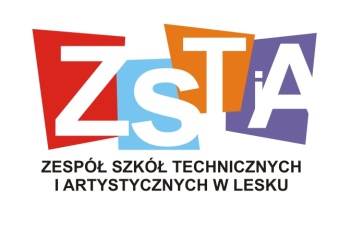  PROCEDURY BEZPIECZEŃSTWA W OKRESIE PANDEMII COVID-19OBOWIĄZUJĘCE NA TERENIE ZESPOŁU SZKÓŁ TECHNICZNYCH  
 I ARTYSTYCZNYCH   W LESKULESKO,     1  WRZEŚNIA  2020 R.SPIS  TREŚCI § 1.  Postanowienia ogólne	1§ 2.  Higiena i dezynfekcja	2§ 3.  Organizacja pracy szkoły	4§ 4.  Zasady korzystania z biblioteki szkolnej	5§ 5.  Wybór formy kształcenia	6§ 6.  Postępowanie w przypadku podejrzenia choroby zakaźnej u ucznia	7§ 7.  Postępowanie w przypadku podejrzenia zakażenia u pracownika szkoły	7§ 8.  Potwierdzenie zakażenia SARS-CoV-2 na terenie szkoły	8§9.   Postanowienia końcowe	9Wewnętrzne  procedury bezpieczeństwa mające na celu zapobieganie i przeciwdziałanie COVID-19 wśród uczniów, rodziców i pracowników szkoły obowiązujące na terenie 
Zespołu Szkół Technicznych i Artystycznych w Lesku  
od 1 września 2020r.§ 1.      Postanowienia ogólneZespół Szkół Technicznych i Artystycznych w Lesku wznawia funkcjonowanie 
z uwzględnieniem wytycznych Głównego Inspektora Sanitarnego, Ministra Zdrowia 
i Ministerstwa Edukacji Narodowej, organu prowadzącego oraz organu sprawującego nadzór merytoryczny.Do szkoły  może przychodzić tylko:    a)     uczeń/pracownik zdrowy, bez objawów wskazujących na infekcję dróg oddechowych,    b)  uczeń/pracownik, którego domownicy nie przebywają na kwarantannie,  izolacji 
w warunkach domowych lub w izolacji.Uczeń może być przyprowadzany do szkoły  i z niej odbierany przez opiekunów bez objawów chorobowych wskazujących na infekcję dróg oddechowych. W drodze do i ze szkoły rodzice / opiekunowie,  uczniowie oraz pracownicy przestrzegają aktualnych przepisów prawa dotyczących zachowania w przestrzeni publicznej.Przez objawy o których mowa w pkt. 2a.  i pkt. 3.  rozumie się:  podwyższoną temperaturę ciała, ból głowy i mięśni,ból gardła,kaszel,duszności i problemy z oddychaniem,uczucie wyczerpania,brak apetytu.Ograniczone zostaje przebywanie w placówce osób z zewnątrz; zalecany jest kontakt telefoniczny lub mailowy. Jeżeli obecność osób z zewnątrz jest konieczna to zobowiązani są oni  do stosowania środków ochronnych (osłona nosa i ust, rękawiczki jednorazowe lub dezynfekcja rąk).Osoby z zewnątrz mogą przebywać tylko na parterze w części korytarza prowadzącej do sekretariatu; w pozostałych częściach budynku tylko za zgodą dyrektora szkoły.Obowiązuje całkowity zakaz przebywania na terenie szkoły osób z zewnątrz z objawami         wskazującymi na infekcję dróg oddechowych, o których mowa w pkt. 4.Rodzice /opiekunowie uczniów mogą wchodzić do przestrzeni wspólnej szkoły,   zachowując zasady:jednorazowo jeden rodzic / opiekun ucznia,dystansu od kolejnego rodzica / opiekuna min. 1,5 m,dystansu od pracowników szkoły min. 1,5 m,rodzice / opiekunowie powinni przestrzegać obowiązujących przepisów prawa   związanych z bezpieczeństwem zdrowotnym obywateli (m.in. stosować środki ochronne: osłona ust i nosa, rękawiczki jednorazowe lub dezynfekcja rąk).Ze względu na konieczność zapewnienia szybkiej, skutecznej komunikacji z rodzicami ucznia, rodzice przekazują szkole co najmniej dwa sposoby skutecznego kontaktu (telefony, maile itp.); w razie zmian zobowiązani są do uaktualnienia danych.Każdy pracownik ma obowiązek niezwłocznego informowania dyrektora szkoły 
o zdarzeniach mogących mieć wpływ na bezpieczeństwo młodzieży oraz pracowników w zakresie szerzenia się COVID-19.§ 2.     Higiena i dezynfekcjaWszyscy uczniowie i pracownicy szkoły  zobowiązani są do przestrzegania najwyższych standardów higienicznych tj. częstego mycia rąk, w szczególności po przyjściu do szkoły, przed jedzeniem, po powrocie ze świeżego powietrza i po skorzystaniu z toalety.Na terenie szkoły  obowiązują ogólne zasady higieny, tj. ochrona ust i nosa podczas kaszlu i kichania, unikanie dotykania oczu, ust i nosa.W szkole nie ma obowiązku zakrywania ust i nosa – zarówno przez uczniów, jak i pracowników. Nie ma jednak przeszkód, aby korzystać z takiej formy zabezpieczenia.Szkoła  wyposażona jest w środki dezynfekujące niezbędne do odkażania pomocy        dydaktycznych i elementów stałych oraz środki do dezynfekcji rąk.W szkole znajdują się przynajmniej dwa sprawne termometry bezdotykowe, jeden 
w gabinecie higienistki szkolnej a drugi w apteczce w sekretariacie, które będą dezynfekowane po każdym użyciu. Codziennie, a w razie potrzeby częściej zobowiązuje się pracowników obsługi do: utrzymywania w czystości klasopracowni, pomieszczeń sanitarno - higienicznych, ciągów komunikacyjnych,dezynfekcji powierzchni dotykowych: poręcze, klamki, wyłączniki, klawiatury, itp.,dezynfekcji sprzętu i powierzchni płaskich w tym blatów, poręczy krzeseł, tablic.Należy ściśle przestrzegać zaleceń producenta środka dezynfekującego, zwłaszcza 
w zakresie czasu niezbędnego do wietrzenia zdezynfekowanych przedmiotów
 i  pomieszczeń.Do obowiązków personelu obsługi należy także: sprawdzanie poziomu płynów do dezynfekcji rąk w pojemnikach umieszczonych przy wejściu do szkoły oraz w użytkowanych salach i pomieszczeniach i bieżące uzupełnianie,napełnianie i uzupełnianie podajników i dozowników w toaletach, a także ich mycie 
i dezynfekowanie,wymiana worków w koszach na śmieci, opróżnianie koszy oraz ich mycie
i dezynfekcja. Każda osoba sprzątająca odpowiedzialna za utrzymanie czystości danych pomieszczeń będzie wypełniać kartę monitoringu wykonywanych prac porządkowo-dezynfekcyjnych. Przed wejściem do budynków szkoły  obowiązuje dezynfekcja rąk. Informacja o takim obowiązku wraz z instrukcją zamieszczona jest przy wejściu.  Przed wejściem do budynków  szkoły, szatni i klasopracowni   umieszczony jest środek    do dezynfekcji rąk. Przy wejściu do szkoły/placówki należy umieścić numery telefonów do właściwej stacji sanitarno - epidemiologicznej, oddziału zakaźnego szpitala i służb medycznych. W pomieszczeniach sanitarno-higienicznych należy wywiesić plakaty z zasadami prawidłowego mycia rąk a przy dozownikach z płynem do dezynfekcji rąk – instrukcję dezynfekcji. W przypadku korzystania przez uczniów lub pracowników szkoły z rękawic jednorazowych, maseczek jednorazowych należy zapewnić pojemnik lub miejsce do ich wyrzucania zgodnie z wytycznymi GIS: https://gis.gov.pl/zdrowie/koronawirus-zdrowie/informacje-i-zalecenia-pl/wytycznews-postepowania-z-odpadami-w-czasie-wystepowania-zakazen-koronawirusem-sars-cov-2/ Nauczyciele odpowiedzialni za poszczególne klasopracownie dopilnują, żeby przedmioty i sprzęty znajdujące się w salach lekcyjnych, których nie można skutecznie umyć, uprać lub dezynfekować, zostały usunięte lub dostęp do nich został uniemożliwiony. W sali gimnastycznej używany sprzęt sportowy, wskazany przez nauczyciela, oraz podłoga powinny zostać umyte detergentem lub zdezynfekowane po każdym dniu zajęć, a w miarę możliwości częściej. Sprzęt i materiały wykorzystywane podczas zajęć praktycznych w szkole i placówkach prowadzących kształcenie zawodowe należy czyścić lub dezynfekować po każdym dniu zajęć. Nauczyciele i sprawujący nadzór nad uczniami odbywającymi zajęcia w pracowni gastronomicznej dopilnują, żeby wielorazowe naczynia i sztućce myć w zmywarce 
z dodatkiem detergentu, w temperaturze min. 60°C lub je wyparzać.§ 3.   Organizacja pracy szkołyDo szkoły uczniowie przychodzą o wyznaczonych godzinach, zgodnie z planem lekcji.Uczeń posiada własne przybory i podręczniki, które w czasie zajęć mogą znajdować się na stoliku szkolnym. Uczniowie nie powinni wymieniać się przyborami szkolnymi między sobą.Uczeń nie powinien zabierać ze sobą do szkoły niepotrzebnych przedmiotów. Ograniczenie to nie dotyczy młodzieży ze specjalnymi potrzebami edukacyjnymi,
w szczególności z  niepełnosprawnościami.Nauczyciel zobowiązany jest zwracać uwagę uczniom na konieczność regularnego mycia rąk, szczególnie po przybyciu do szkoły, przed jedzeniem, po skorzystaniu z toalety i po powrocie z zajęć na świeżym powietrzu.Należy wietrzyć sale, części wspólne (korytarze) co najmniej raz na godzinę, w czasie przerwy, a w miarę możliwości także w czasie zajęć.Higienistka szkolna ustala i upowszechnia zasady korzystania z gabinetu profilaktyki zdrowotnej oraz godziny jego pracy, uwzględniając wymagania określone w przepisach prawa oraz aktualnych wytycznych m.in. Ministerstwa Zdrowia i Narodowego Funduszu Zdrowia.Podczas zajęć wychowania fizycznego w sali gimnastycznej i na boisku mogą przebywać dwie grupy przy założeniu, że zachowany jest między nimi dystans.Nauczyciele WF podczas realizacji zajęć wychowania fizycznego i sportowych, w których nie można zachować dystansu, ograniczą ćwiczenia i gry kontaktowe.Nauczyciele prowadzący zajęcia pozalekcyjne i uczniowie uczestniczący w takich zajęciach zobowiązani są do przestrzegania takich samych zasad, jakie obowiązują przy zajęciach obowiązkowych. W przypadku odbywania zajęć w ramach praktycznej nauki zawodu uczniów 
u pracodawców, podmiot przyjmujący uczniów zapewnia prowadzenie tych zajęć 
z uwzględnieniem przepisów odrębnych dotyczących ograniczeń, nakazów i zakazów 
w związku z wystąpieniem stanu epidemii, właściwych dla zakładów pracy oraz wytycznych ministrów właściwych dla zawodów szkolnictwa branżowego, dotyczących poszczególnych branż. Nauczyciele przedmiotów zawodowych w zawodzie technik żywienia i usług gastronomicznych dopilnują wprowadzenie zasad szczególnej ostrożności dotyczące zabezpieczenia uczniów przygotowujących posiłki. Powinna być zachowana odpowiednia odległość stanowisk pracy wynosząca min. 1,5 m, a jeśli to niemożliwe, zapewnienie środków ochrony osobistej. Szczególną uwagę należy zwrócić na utrzymanie wysokiej higieny stanowisk pracy, opakowań produktów, sprzętu kuchennego, naczyń stołowych oraz sztućców, a także higieny osobistej. Jeżeli pozwalają na to warunki atmosferyczne zaleca się korzystanie przez uczniów w czasie przerw z boiska szkolnego oraz pobyt na świeżym powietrzu na terenie szkoły, przy zachowaniu dystansu między nimi. Każda grupa ma przypisany odrębny, w miarę możliwości, boks w szatni. Nie organizuje się wyjść poza teren szkoły, np. spacerów czy wycieczek.W przypadku pracowników powyżej 60 roku życia lub z istotnymi problemami zdrowotnymi, które zaliczają osobę do grupy podwyższonego ryzyka, w miarę możliwości, należy stosować rozwiązania minimalizujące ryzyko zakażenia, tj. nieangażowanie w dyżury podczas przerw międzylekcyjnych.§ 4.    Zasady korzystania z biblioteki szkolnej
Harmonogram pracy biblioteki dostosowany do potrzeb i możliwości szkoły; będzie udostępniony w dzienniku elektronicznym.Należy wyznaczyć strefy dostępne tylko dla pracownika biblioteki – zapewniające zachowanie odpowiednich odległości między pracownikiem a użytkownikami.Nauczyciel bibliotekarz określi liczbę osób mogących jednocześnie wypożyczać/oddawać książki.Korzystanie z czytelni będzie się odbywać w ograniczonym zakresie – zasady zostaną określone w regulaminie biblioteki.Zaleca się jak najczęstsze wietrzenie pomieszczenia oraz dezynfekcję klamek, blatów, włączników światła i innych powierzchni lub elementów wyposażenia często używanych co najmniej raz dziennie.Po przyjęciu książek od czytelnika należy każdorazowo zdezynfekować ręce
 i zdezynfekować blat, na którym leżały książki.Przyjęte książki należy odłożyć na okres minimum 2 dni do skrzyni, pudła, torby lub 
na wydzielone półki, oznaczone datą zwrotu, odizolowane od innych egzemplarzy.
§ 5.   Wybór formy kształcenia W zależności od tego, czy Powiat Leski, na terenie którego ma siedzibę   ZSTiA w Lesku został   zaliczony   do   strefy „czerwonej” lub „żółtej”, zgodnie z  Rozporządzeniem RM  z dnia 7 sierpnia 2020 r. w sprawie   ustanowienia   określonych   ograniczeń,   nakazów   i zakazów   w   związku   z wystąpieniem stanu epidemii (Dz.U. z 2020 r. poz. 1356), dyrektor podejmuje decyzję o   rozpoczęciu   procedury   ograniczenia   funkcjonowania   szkoły przewidzianej w odrębnych przepisach.W sytuacji niezaliczenia Powiatu Leskiego   do strefy „żółtej” lub „czerwonej” w szkole funkcjonuje kształcenie w trybie stacjonarnym. Obowiązują wytyczne GIS, MZ i MEN dla szkół i placówek oświatowych.W   przypadku   zaliczenia   Powiatu  Leskiego  do   strefy   „żółtej” dyrektor podejmuje decyzję o przeprowadzeniu procedury wprowadzenia:mieszanej formy kształcenia (hybrydowej) – dającej możliwość wprowadzenia zawieszenia zajęć stacjonarnych grupy, oddziału, klasy, etapu edukacyjnego lub całej szkoły w zakresie wszystkich lub poszczególnych zajęć. Zawieszenie zajęć stacjonarnych oznacza wprowadzenie kształcenia na odległość (zdalnego),kształcenia zdalnego – oznaczającego zawieszenie zajęć stacjonarnych na czasokreślony   i   wprowadzeniu   w   całej   szkole   kształcenia   na   odległość   (edukacji zdalnej).W przypadku zaliczenia Powiatu Leskiego  do strefy „czerwonej” dyrektor podejmuje decyzję o przeprowadzeniu procedury wprowadzenia kształcenia zdalnego – oznaczającego zawieszenie zajęć stacjonarnych na określony czas i wprowadzeniu w całej szkole kształcenia na odległość (edukacji zdalnej).Wprowadzenie formy kształcenia, o której mowa w ust. 3 pkt a) wymaga uzyskania zgody   organu   prowadzącego   i   otrzymania   pozytywnej   opinii   Państwowego Powiatowego Inspektora Sanitarnego.Wprowadzenie formy kształcenia, o której mowa w ust. 2 pkt b) i ust. 4 wymaga uzyskania   zgody   organu   prowadzącego   i   pozytywnej   opinii   Państwowego Powiatowego Inspektora Sanitarnego.Przed upływem okresu wprowadzenia form kształcenia, o których mowa w ust. 3 i 4 dyrektor   może   podjąć   decyzję   o   ponownym   wprowadzeniu   wymienionych   form kształcenia na czas określony.W przypadku wprowadzenia w szkole form kształcenia, o których mowa w ust. 3 i 4 dyrektor ustala szczegółowe zasady organizacji nauki zdalnej, zgodnie z wymogami zawartymi w przepisach szczególnych.§ 6.  Postępowanie w przypadku podejrzenia choroby zakaźnej u uczniaJeżeli rodzice ucznia zauważą niepokojące objawy u siebie lub swojego dziecka, nie mogą przychodzić do szkoły.O podejrzeniu choroby muszą niezwłocznie poinformować dyrektora, a także skontaktować się telefonicznie ze stacją sanitarno-epidemiologiczną lub oddziałem zakaźnym.Nauczyciel, który zauważył u ucznia oznaki choroby, niezwłocznie powiadamia dyrektora szkoły.W szkole jest przygotowane pomieszczenie (gabinet pielęgniarki), tzw. izolatorium, służące do odizolowania ucznia, u którego zaobserwowano podczas pobytu w szkole oznaki chorobowe.Izolatorium to jest wyposażone w środki ochrony osobistej oraz środki do dezynfekcji.W izolatorium uczeń przebywa pod opieką pracownika szkoły skazanego przez dyrektora z zapewnieniem minimum 2 m odległości i środków bezpieczeństwa, w oczekiwaniu na rodziców/opiekunów prawnych, którzy muszą jak najszybciej odebrać ucznia ze szkoły.Po potwierdzeniu informacji o zagrożeniu epidemiologicznym przez  Powiatowego Inspektora Sanitarnego, dalsze kroki podejmuje dyrektor w porozumieniu z organem prowadzącym i o podjętych działaniach niezwłoczne informuje rodziców i pracowników szkoły.Obszar, w którym przebywał i poruszał się uczeń należy poddać gruntownemu sprzątaniu, zgodnie z funkcjonującymi w szkole procedurami oraz zdezynfekować powierzchnie dotykowe (klamki, poręcze, uchwyty itp.).Należy ustalić liczbę osób przebywających w tym samym czasie w części/częściach placówki, w których przebywał uczeń podejrzany o zakażenie i zastosować się do wytycznych GIS odnoszących się do osób, które miały kontakt z zakażonym.§ 7.  Postępowanie w przypadku podejrzenia zakażenia u pracownika szkołyPracownik przebywający w domu, w razie wystąpienia niepokojących objawów, nie powinien przychodzić do pracy.Pracownik o niepokojących objawach powinien niezwłocznie powiadomić dyrektora szkoły i skontaktować się ze stacją sanitarno-epidemiologiczną, oddziałem zakaźnym szpitala, a w razie pogarszającego się stanu zdrowia zadzwonić na pogotowie pod numer 999  lub 112.Jeśli stan choroby ujawni się podczas pracy w szkole, pracownik natychmiast powiadamia dyrektora lub osoby uprawnione, i izoluje się od wszystkich osób w izolatorium.Dyrektor szkoły powiadamia o sytuacji, o której mowa w ust.2, odpowiednie służby sanitarne, medyczne i organ prowadzący.W pomieszczeniu pełniącym rolę izolatorium nie mogą przebywać inne osoby.Pracownik z podejrzeniem zachorowania, o ile jej/jego stan zdrowia na to pozwoli, będzie przebywać w wyznaczonym pomieszczeniu sam do czasu przybycia odpowiednich służb. Obszar, w którym poruszał się i przebywał pracownik, należy poddać gruntownemu sprzątaniu oraz zdezynfekować powierzchnie dotykowe (klamki, poręcze, uchwyty itp.).Należy stosować się do zaleceń inspekcji sanitarnej przy ustaleniu, czy należy wdrożyć dodatkowe procedury biorąc pod uwagę zaistniały przypadek.Zalecane jest ustalenie listy osób przebywających w tym samym czasie w części budynku, 
w których przebywała osoba podejrzana o zakażenie.  O zaistniałym przypadku choroby lub podejrzeniu zarażenia należy powiadomić wszystkich pracowników oraz rodziców.§ 8.  Potwierdzenie zakażenia SARS-CoV-2 na terenie szkołyDyrektor informuje Państwowego Powiatowego Inspektora Sanitarnego o zaistniałej sytuacji i w porozumieniu z organem prowadzącym, po uzyskaniu pozytywnej opinii sanepidu, podejmuje stosowną decyzję o zamknięciu placówki/ zmianie modelu kształcenia lub innych środkach prewencyjnych. Dyrektor szkoły/placówki o potwierdzeniu zakażenia u pracownika/ucznia informuje organ prowadzący i kuratora oświaty zgodnie ze schematem procesu komunikowania się w sytuacjach kryzysowych dotyczących jednostek systemu oświaty.W przypadku potwierdzenia zakażenia SARS-CoV-2 dyrektor szkoły zobowiązany jest dostosowania się do zaleceń Państwowego Powiatowego Inspektora Sanitarnego przy   ustalaniu, czy należy wdrożyć dodatkowe procedury biorąc pod uwagę zaistniały  przypadek.Jeśli zalecenia sanepidu przekazane są za pomocą środków komunikacji elektronicznej lub za pomocą innych środków łączności należy sporządzić notatkę lub protokół.Rekomenduje się ustalenie listy osób przebywających w tym samym czasie w części pomieszczenia lub jego całości, w którym przebywała osoba zakażona wirusem.§9.   Postanowienia końcoweProcedura wchodzi w życie z dniem podpisania i obowiązuje do odwołania.Procedura może być modyfikowana.Pracownicy szkoły zostaną zapoznani z procedurą niezwłocznie po jej podpisaniu.Uczniowie zostaną zapoznani podczas pierwszych zajęć w szkole.Rodzice zostaną zapoznani z procedurą podczas pierwszych zebrań zorganizowanych przez szkołę oraz zobowiązani do wypełnienia deklaracji – załącznik nr 1.Procedury zostaną opublikowane na stronie szkoły, przesłane jako wiadomość 
w dzienniku elektronicznym do nauczycieli, rodziców i uczniów oraz udostępnione
 w formie papierowej w sekretariacie szkoły.O wszelkich zmianach w procedurze będą niezwłocznie powiadamiane osoby zainteresowane.Załącznik nr 1Deklaracja rodziców/prawnych opiekunówZgodnie z art. 68 ust. 1 pkt 6  Ustawy   z   dnia   14   grudnia   2016   r.   Prawo   oświatowe (Dz.U. z 2020 r. poz. 910), w zw. z art. 8a ust. 5 pkt 2 Ustawy z dnia 14 marca 1985 r. 
o Państwowej Inspekcji Sanitarnej (Dz.U. z 2019 r. poz. 59 ze zm.), oraz Rozporządzenia Parlamentu Europejskiego i Rady (UE) 2016/679 z dnia 27 kwietnia 2016 r. sprawie ochrony osób fizycznych w związku z przetwarzaniem danych osobowych i w sprawie swobodnegoprzepływu takich danych oraz uchylenia dyrektywy 95/46/WE (Dz.U. UE.L. z 2016 r. Nr 119 poz. 1)Ja niżej podpisana/podpisany oświadczam, że:Zapoznałam/łem się z treścią Procedury bezpieczeństwa w okresie pandemii COVID-19 obowiązującej na terenie  Zstia w leskuZobowiązuję się do przestrzegania obowiązującej procedury bezpieczeństwa
i zasad związanych z reżimem sanitarnym a przede wszystkim: posyłaniu do szkoły tylko i wyłącznie zdrowego dziecka, (bez kataru, kaszlu, podwyższonej temperatury ciała) oraz natychmiastowego odebrania dziecka 
z placówki w razie wystąpienia jakichkolwiek oznak chorobowych 
w czasie pobytu w placówce.Wyrażam zgodę/ nie wyrażam zgody (proszę zaznaczyć)  na pomiar temperatury ciała termometrem bezdotykowym w razie zaobserwowania u dziecka niepokojących objawów zdrowotnych w trakcie pobytu w szkole.Zobowiązuję się do poinformowania szkoły o wszelkich zmianach w sytuacji zdrowotnej odnośnie koronawirusa SARS-CoV-2 lub choroby COVID-19 w moim najbliższym otoczeniu.Moje dziecko nie miało kontaktu z osobą zakażoną koronawirusem lub chorą na  COVID-19 oraz nikt z członków najbliższej rodziny, otoczenia nie przebywa na kwarantannie, nie przejawia widocznych oznak choroby.Moje dziecko nie jest/jest  (proszę zaznaczyć) uczulone na wszelkie środki dezynfekujące. ………………………………………………………………………………..…………….(czytelny podpis matki/ojca)